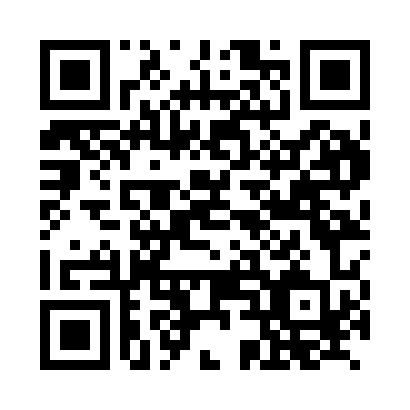 Prayer times for Bandau, GermanyWed 1 May 2024 - Fri 31 May 2024High Latitude Method: Angle Based RulePrayer Calculation Method: Muslim World LeagueAsar Calculation Method: ShafiPrayer times provided by https://www.salahtimes.comDateDayFajrSunriseDhuhrAsrMaghribIsha1Wed3:045:431:135:178:4311:102Thu3:005:411:135:178:4511:143Fri2:595:391:125:188:4711:174Sat2:585:371:125:198:4811:185Sun2:585:351:125:208:5011:196Mon2:575:331:125:208:5211:207Tue2:565:321:125:218:5311:208Wed2:555:301:125:228:5511:219Thu2:555:281:125:228:5711:2210Fri2:545:261:125:238:5811:2211Sat2:535:251:125:249:0011:2312Sun2:535:231:125:249:0211:2413Mon2:525:211:125:259:0311:2414Tue2:515:201:125:259:0511:2515Wed2:515:181:125:269:0711:2616Thu2:505:171:125:279:0811:2717Fri2:495:151:125:279:1011:2718Sat2:495:141:125:289:1111:2819Sun2:485:121:125:299:1311:2920Mon2:485:111:125:299:1411:2921Tue2:475:091:125:309:1611:3022Wed2:475:081:125:309:1711:3123Thu2:465:071:125:319:1811:3124Fri2:465:061:125:319:2011:3225Sat2:465:051:135:329:2111:3326Sun2:455:031:135:339:2311:3327Mon2:455:021:135:339:2411:3428Tue2:445:011:135:349:2511:3429Wed2:445:001:135:349:2611:3530Thu2:444:591:135:359:2811:3631Fri2:444:581:135:359:2911:36